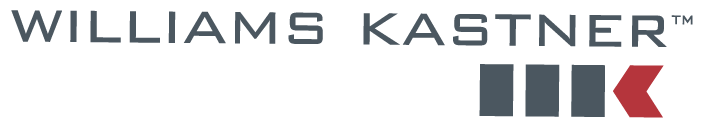 September 15, 2015	29208.0101VIA E-MAIL AND U.S. MAILSteven KingExecutive Director and SecretaryWUTCPO Box 47250
1300 S. Evergreen Park Dr. SW
Olympia, WA 98504-7250Attn:	Tina LeipskiRe:	Application for Charter and Excursion Services Certificate under RCW 81.70 by Big Woof LLCDear Mr. King:Enclosed please find an Application for Charter and Excursion Carrier Service and the requisite $225 filing and vehicle license fee on behalf of the applicant. Please contact the undersigned or Keith Foe, the manager of Big Woof LLC, if you have further questions or concerns on this matter.Yours truly,David W. WileyWILLIAMS, KASTNER & GIBBS PLLCDavid W. Wileycc:	Keith Foe 